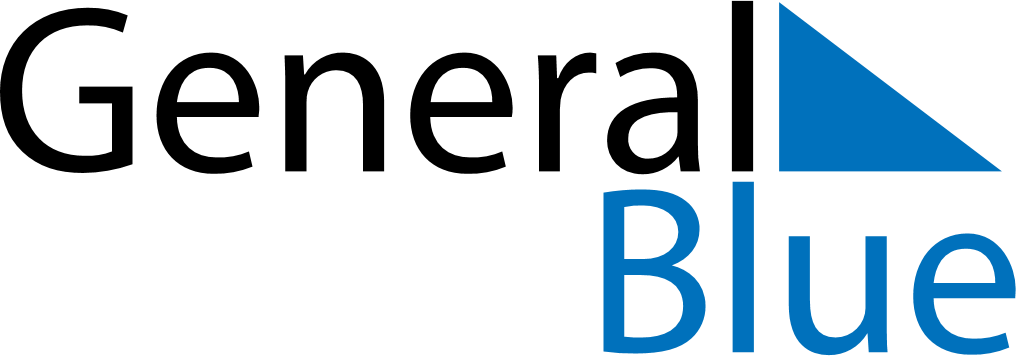 August 2020August 2020August 2020August 2020August 2020August 2020UkraineUkraineUkraineUkraineUkraineUkraineSundayMondayTuesdayWednesdayThursdayFridaySaturday1234567891011121314151617181920212223242526272829Independence Day3031NOTES